Pravne nauke, Pravo unutrašnjih poslova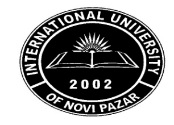 Raspored predavanja za akademsku 2014/2015 godinuNapomena:  - Predavanja iz Uvoda u pravo počinju u utorak 14.10.2014. i održavaće se svakog narednog utorka.- Predavanja iz Opšte istorije države i prava počinju u četvrtak 16.10.2014. i održavaće se svakog narednog četvrtka.- Predavanja iz Osnova ekonomije počinju u ponedeljak 13.10.2014. i održavaće se svakog narednog ponedeljka- Predavanja iz Engleskog jezika počinju u ponedeljak 13.10.2014. i održavaće se svakog narednog ponedeljka- Predavanja iz Uvoda u opštu informatiku počinju u srijedu 15.10.2014. i održavaće se svake naredne srijede. - Vježbe iz Uvoda u opštu informatiku počinju u četvrtak 16.10.2014. i održavaće se svakog narednog četvrtka.- Vježbe iz Uvoda u pravo počinju u četvrtak 16.10.2014. i održavaće se svakog narednog četvrtkaPravne nauke, Pravo unutrašnjih poslovaRaspored predavanja za akademsku 2014/2015 godinuNapomena:- Predavanja iz Stvarnog prava počinju u srijedu 15.10.2014. i održavaće se svake naredne srijede.- Predavanja iz Kriminologije počinju u utorak 14.10.2014. i održavaće se svakog narednog utorka.- Predavanja iz Krivičnog prava počinju u petak i subotu, 24. i 25.10.2014. godine, a o narednom terminu predavanja studenti će biti blagovremeno obaviješteni.- Predavanja iz Naslednog prava počinju u ponedeljak 13.10.2014. i održavaće se svakog narednog ponedeljka.- Vježbe iz Kriminologije počinju u ponedeljak 20.10.2014. i održavaće se svakog narednog ponedeljka.- Vježbe iz Krivičnog prava počinju u ponedeljak 13.10.2014. i održavaće se svakog narednog ponedeljka- Vježbe iz Stvarnog prava počinju u četvrtak 23.10.2014. i održavaće se svakog narednog četvrtka.- Vježbe iz Naslednog prava počinju u srijedu 15.10.2014. i održavaće se svake naredne srijede.Pravne nauke, Pravo unutrašnjih poslovaRaspored predavanja za akademsku 2014/2015 godinuNapomena:- Predavanja iz Krivično procesnog prava počinju u ponedeljak 13.10.2014. i održavaće se svakog narednog ponedeljka.- Predavanja iz Kriminalističke tehnike počinju u subotu 25.10.2014. i održavaće se svakog druge subote (svakih 14 dana).- Predavanja iz Socijalne patologije počinju u srijedu 15.10.2014. i održavaće se svake naredne srijede.- Predavanja iz Kriminalističke taktike počinju u ponedeljak 13.10.2014. i održavaće se svakog narednog ponedeljka.- Vježbe iz Krivično procesnog prava počinju u utorak 14.10.2014. i održavaće se svakog narednog utorka.- Vježbe iz Kriminalističke tehnike počinju u ponedeljak 13.10.2014. i održavaće se svakog narednog ponedeljka.- Vježbe iz Socijalne patologije počinju u utorak 14.10.2014. i održavaće se svakog narednog utorka.- Vježbe iz Kriminalističke taktike počinju u peak 17.10.2014. i održavaće se svakog narednog petka.Pravne nauke, Pravo unutrašnjih poslovaRaspored predavanja za akademsku 2014/2015 godinuNapomena:- Predavanja iz Privrednog kriminala počinju u ponedeljak 13.10.2014. i održavaće se svakog narednog ponedeljka- Predavanja iz Savremenih opaveštajnih sistema počinju u ponedeljak 20.10.2014. god. i održavaće se svakog drugog ponedeljka (svakih 14 dana).- Predavanja iz Kriminalističke metodike počinju u četvrtak 16.10.2014. i održavaće se svakog narednog četvrtka.- Vježbe iz Privrednog kriminala počinju u srijedu 15.10.2014. i održavaće se svake naredne srijede.- Vježbe iz Kriminalističke metodike počinju u četvrtak 16.10.2014. i održavaće se svakog narednog četvrtka.- Vježbe iz Savremenih obaveštajnih sistema počinju u srijedu 15.10.2014. i održavaće se svake naredne srijede.- Vježbe iz Penologije počinju u utorak 14.10.2014. i održavaće se svakog narednog utorka.I studijska godina, I semestar I studijska godina, I semestar I studijska godina, I semestar I studijska godina, I semestar I studijska godina, I semestar I studijska godina, I semestar I studijska godina, I semestar I studijska godina, I semestar I studijska godina, I semestar I studijska godina, I semestar I studijska godina, I semestar R. br.Nastavni predmet i nastavnikČasoviČasoviESPBPonedeljakUtorakSrijedaČetvrtakPetakSubotaR. br.Nastavni predmet i nastavnikpvESPBPonedeljakUtorakSrijedaČetvrtakPetakSubota1.Uvod u pravoUvod u pravoUvod u pravo1.PREDAVANJA2/1000-11301.VJEŽBE/21220-13502.Opšta istorija države i pravaOpšta istorija države i pravaOpšta istorija države i prava2.PREDAVANJA2/1600-17303.Engleski jezik 1Engleski jezik 1Engleski jezik 13.PREDAVANJA2/1200-13304.Osnovi  ekonomije4.PREDAVANJA2/1000-11305.Uvod u opštu informatikuUvod u opštu informatikuUvod u opštu informatiku5.PREDAVANJA2/1000-11305.VJEŽBE/21400-1530Ukupno:Ukupno:104II studijska godina, III semestar II studijska godina, III semestar II studijska godina, III semestar II studijska godina, III semestar II studijska godina, III semestar II studijska godina, III semestar II studijska godina, III semestar II studijska godina, III semestar II studijska godina, III semestar II studijska godina, III semestar II studijska godina, III semestar R. br.Nastavni predmet i nastavnikČasoviČasoviESPBPonedeljakUtorakSrijedaČetvrtakPetakSubotaR. br.Nastavni predmet i nastavnikpvESPBPonedeljakUtorakSrijedaČetvrtakPetakSubota1.Stvarno pravoStvarno pravoStvarno pravo1.PREDAVANJA2/1100-12301.VJEŽBE/21300-14302.KriminologijaKriminologijaKriminologija2.PREDAVANJA2/1400-15302.VJEŽBE/21100-12303.Krivično pravoKrivično pravoKrivično pravo3.PREDAVANJA3/1230-16300900-12003.VJEŽBE/21300-14304.Nasledno pravoNasledno pravoNasledno pravo4.PREDAVANJA2/1500-16304.VJEŽBE/21300-1430UkupnoUkupno98III studijska godina, V semestar III studijska godina, V semestar III studijska godina, V semestar III studijska godina, V semestar III studijska godina, V semestar III studijska godina, V semestar III studijska godina, V semestar III studijska godina, V semestar III studijska godina, V semestar III studijska godina, V semestar III studijska godina, V semestar R. br.Nastavni predmet i nastavnikČasoviČasoviESPBPonedeljakUtorakSrijedaČetvrtakPetakSubotaR. br.Nastavni predmet i nastavnikpvESPBPonedeljakUtorakSrijedaČetvrtakPetakSubota1.Krivično procesno pravoKrivično procesno pravoKrivično procesno pravo1.PREDAVANJA3/1500-17301.VJEŽBE/21300-14302.Kriminalistička tehnikaKriminalistička tehnikaKriminalistička tehnika2.PREDAVANJA2/0900-12302.VJEŽBE/21100-12303.Socijalna patologijaSocijalna patologijaSocijalna patologija3.PREDAVANJA2/1400-15303.VJEŽBE/21100-12304.Kriminalistička taktikaKriminalistička taktikaKriminalistička taktika4.PREDAVANJA2/1300-14304.VJEŽBE/21300-143098IV studijska godina, VII semestar IV studijska godina, VII semestar IV studijska godina, VII semestar IV studijska godina, VII semestar IV studijska godina, VII semestar IV studijska godina, VII semestar IV studijska godina, VII semestar IV studijska godina, VII semestar IV studijska godina, VII semestar IV studijska godina, VII semestar IV studijska godina, VII semestar R. br.Nastavni predmet i nastavnikČasoviČasoviESPBPonedeljakUtorakSrijedaČetvrtakPetakSubotaR. br.Nastavni predmet i nastavnikpvESPBPonedeljakUtorakSrijedaČetvrtakPetakSubota1.Privredni kriminalPrivredni kriminalPrivredni kriminal1.PREDAVANJA2/1730-19001.VJEŽBE/21300-14302.Kriminalistčka metodikaKriminalistčka metodikaKriminalistčka metodika2.PREDAVANJA2/1300-14302.VJEŽBE/21100-12303.Savremeni obaveštajni sistemiSavremeni obaveštajni sistemiSavremeni obaveštajni sistemi3.PREDAVANJA2/1400-17003.VJEŽBE/21100-12304. Penologija4. PREDAVANJA2/4. VJEŽBE/21300-1430Ukupno:Ukupno:88